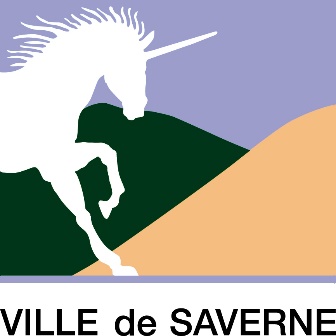 Année Scolaire 	 2024 / 2025Demande de dérogation scolaire Enfant domicilié à Saverne 			 Enfant non domicilié à SaverneEcole demandée : ……………………………………………………………………………………………Niveau :	 Maternelle					Section :	 Bilingue			 Primaire								 MonolingueEnfant à inscrireNom : …………………………………………………………. 	Adresse : …………………………………………………….Prénom :……………………………………………………….	………………………………………………………………...Date de naissance  : …... / …... /….….	Code Postal :   …………………..Sexe : Féminin 		Masculin		Ville : …………………………………………………………….Composition du foyer de l’enfant : personne habitant avec l’enfantFiliation de l’enfant : père/mère n’habitant pas avec l’enfantEnfants habitant à la même adresseExposé des motifs de la demande de dérogationPièces à joindre au dossier :Contrat de travail pour l’année 2023/2024 et agrément de la nourriceAttestation de garde des enfants et justificatif de domicile des grands-parentsTout autre justificatif que vous jugerez utile pour motiver votre demandeEn cas de dérogation demandée pour motif de garde (assistante maternelle, grands-parents), les enfants ne seront pas prioritaires pour une inscription aux services périscolaires.	Saverne, le …… / …... / ……..	Signatures des représentants légauxParent ou représentant-e 1Parent ou représentant-e 2Madame  Monsieur  Personne morale Autorité parentale sur l’enfant ci-dessus Nom : …………………………………………………..Prénom : ……………………………………………….Tél du domicile : ……………………………………….Tél portable personnel : ………………………………Tél professionnel : …………………………………….Courriel : ……………………………………………….Lieu de travail : ………………………………………..Madame  Monsieur  Personne morale Autorité parentale sur l’enfant ci-dessus Nom : …………………………………………………………Prénom : ……………………………………………………..Tél du domicile : …………..………………………………...Tél portable personnel : …………...……………………….Tél professionnel : ...………………………………………..Courriel : ……………………………………………………..Lieu de travail : ………………………………………………NomPrénomAdressePèreMèreAutorité parentaleOui                    Non Oui                     Non NomPrénomAdresseDate de naissanceLieu de scolarisation.……../..……./………..……../..……./………..……../..……./……….